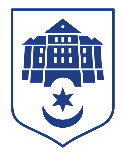 ТЕРНОПІЛЬСЬКА МІСЬКА РАДАКомунальний заклад «Центр комплексної реабілітації для дітей з інвалідністю «Без обмежень»м. Тернопіль, вул. Федьковича, 16, 46008 тел.: (0352) 23-61-09, е-mail: tcsrdi@gmail.comПротягом тижня у Комунальному закладі «Центр комплексної реабілітації для дітей з інвалідністю «Без обмеження» здійснювався комплексний реабілітаційний процес, а саме розвиток дітей у процесі ігрової, навчальної, трудової діяльності уваги, уяви, мислення, мови, формування способів когнітивної діяльності. У центрі проводяться групові заняття, мета , яких : підготовка дитини  до школи - навчання грамоті та математиці, розвитку логічного мислення, формування просторових уявлень ; формування комунікативно-мовленнєвої компетентності дитини з особливими освітніми потребами, зокрема здатності дитини виражати свої бажання, наміри, а також давати пояснення своїм діям та їх змісту за допомогою мовних і немовних засобів. Директор                                                                           Катерина ГОРОХІВСЬКА